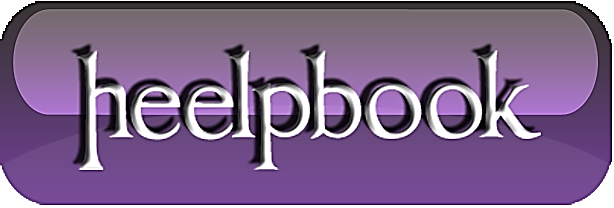 Create an Array in VBAYou can declare an array to work with a set of values of the same data type. An array is a single variable with many compartments to store values, while a typical variable has only one storage compartment in which it can store only one value. Refer to the array as a whole when you want to refer to all the values it holds, or you can refer to its individual elements.

For example, to store daily expenses for each day of the year, you can declare one array variable with 365 elements, rather than declaring 365 variables. Each element in an array contains one value. The following statement declares the array variable curExpense with 365 elements. By default, an array is indexed beginning with zero, so the upper bound of the array is 364 rather than 365.

Dim curExpense(364) As Currency

To set the value of an individual element, you specify the element's index. The following example assigns an initial value of 20 to each element in the array.

Sub FillArray()
Dim curExpense(364) As Currency
Dim intI As Integer
For intI = 0 to 364
curExpense(intI) = 20
Next
End Sub
Changing the Lower BoundYou can use the Option Base statement at the top of a module to change the default index of the first element from 0 to 1. In the following example, the Option Base statement changes the index for the first element, and the Dim statement declares the array variable curExpense with 365 elements.

Option Base 1
Dim curExpense(365) As Currency

You can also explicitly set the lower bound of an array by using a To clause, as shown in the following example.

Dim curExpense(1 To 365) As CurrencyDim strWeekday(7 To 13) As String
Storing Variant Values in ArraysThere are two ways to create arrays of Variant values. One way is to declare an array of Variant data type, as shown in the following example:

Dim varData(3) As Variant
varData(0) = "Claudia Bendel"
varData(1) = "4242 Maple Blvd"
varData(2) = 38
varData(3) = Format("06-09-1952", "General Date")

The other way is to assign the array returned by the Array function to a Variant variable, as shown in the following example.

Dim varData As Variant
varData = Array("Ron Bendel", "4242 Maple Blvd", 38, _
Format("06-09-1952", "General Date"))

You identify the elements in an array of Variant values by index, no matter which technique you use to create the array. For example, the following statement can be added to either of the preceding examples.

MsgBox "Data for " & varData(0) & " has been recorded."

Using Multidimensional ArraysIn Visual Basic, you can declare arrays with up to 60 dimensions. For example, the following statement declares a 2-dimensional, 5-by-10 array.

Dim sngMulti(1 To 5, 1 To 10) As Single

If you think of the array as a matrix, the first argument represents the rows and the second argument represents the columns.

Use nested For...Next statements to process multidimensional arrays. The following procedure fills a two-dimensional array with Single values.

Sub FillArrayMulti()
Dim intI As Integer, intJ As Integer
Dim sngMulti(1 To 5, 1 To 10) As Single

' Fill array with values.
For intI = 1 To 5
For intJ = 1 To 10
sngMulti(intI, intJ) = intI * intJ
Debug.Print sngMulti(intI, intJ)
Next intJ
Next intI
End Sub